Рабочая ПРОГРАММа УЧЕБНОЙ ДИСЦИПЛИНЫОсновы композиции и дизайна2020Рабочая программа учебной дисциплины разработана на основе Федерального государственного образовательного стандарта среднего профессионального образования по профессии 54.01.02 ЮвелирОрганизация-разработчик: государственное автономное учреждение Калининградской области профессиональная образовательная организация «Колледж Предпринимательства»Разработчик: Морылёва А.С.- ГАУ КО «Колледж предпринимательства», преподавательРабочая программа учебной дисциплины рассмотрена на заседании отделения дизайн, Протокол № 1 от 31.08.2020 г.СОДЕРЖАНИЕпаспорт ПРОГРАММЫ УЧЕБНОЙ ДИСЦИПЛИНЫосновы композиции и дизайна1.1. Область применения программы      Рабочая программа учебной дисциплины является частью основной профессиональной образовательной программы в соответствии с ФГОС по профессии  54.01.02 Ювелир.1.2. Место дисциплины в структуре основной профессиональной образовательной программы: общепрофессиональная дисциплина, входящая в общепрофессиональный учебный цикл.1.3. Цели и задачи дисциплины – требования к результатам освоения дисциплины:В результате освоения дисциплины обучающийся должен уметь:- различать функциональную, конструктивную и эстетическую ценность объектов дизайна;- создавать эскизы и наглядные изображения; объектов дизайна;- использовать художественные средства композиции, цветоведения, светового дизайна для решения задач дизайнерского проектирования;- выстраивать композиции с учетом перспективы и визуальных особенностей среды;- выдерживать соотношение размеров;- соблюдать закономерности соподчинения элементов.знать:- основные приемы художественного проектирования эстетического облика среды;- принципы и законы композиции;- средства композиционного формообразования: пропорции, масштабность, ритм, контраст и нюанс;- специальные выразительные средства: план, ракурс, тональность, колорит, изобразительные акценты, фактуру и текстуру материалов и др.;- принципы создания симметричных и ассиметричных композиций: - основные и дополнительные цвета, принципы их сочетания;- ряды хроматических и ахроматических тонов и переходные между ними;- свойства теплых и холодных тонов;- особенности различных видов освещения, приемы светового решения в дизайне: световой каркас, блики, тени, светотеневые градации1.4. Рекомендуемое количество часов на освоение программы дисциплины:максимальной учебной нагрузки обучающегося 175 часа, в том числе:обязательной аудиторной учебной нагрузки обучающегося 117 часов.самостоятельная работа обучающегося  58 часов.СТРУКТУРА И СОДЕРЖАНИЕ УЧЕБНОЙ ДИСЦИПЛИНЫ2.1. Объем учебной дисциплины и виды учебной работы2.2. Тематический план и содержание учебной дисциплины Для характеристики уровня освоения учебного материала используются следующие обозначения:1. – ознакомительный (узнавание ранее изученных объектов, свойств); 2. – репродуктивный (выполнение деятельности по образцу, инструкции или под руководством)3. – продуктивный (планирование и самостоятельное выполнение деятельности, решение проблемных задач) 3. условия реализации программы дисциплины3.1. Требования к минимальному материально-техническому обеспечениюДля реализации программы дисциплины рекомендуется наличие:- учебный кабинет.- методический фонд. Оборудование учебного кабинета:- столы;- рабочее место преподавателя;- наглядные пособия (художественно-конструкторского проектирования);- демонстрационные плакаты (на лекциях и практических  занятиях).       3.2. Информационное обеспечение обученияПеречень рекомендуемых учебных изданий, Интернет-ресурсов, дополнительной литературы. Архивные фонды работ студентов.Основные источники:Голубева О. Л. Основы композиции, М.: Изд. дом «Искусство», 2015Кильпе М.В. Композиция.- М.: «Ореол».- 2016.Сокольникова Н.М. Изобразительное искусство. Основы композиции. – Обнинск: Титул, 2017.Дополнительные источники:Светлова Л.П. Азбука орнамента. М.: «Гном-Пресс». – 2018.Бесчастнов Н.П. Изображение растительных мотивов: Учеб. пособие для студентов высших учеб. заведений. – М.: Гуманитар. изд. центр ВЛАДОС, 2015. Соколова М.С. Художественная роспись по дереву. Технология народных художественных промыслов; учебное пособие для стедентов вузов/ М.С. Соколова. – М.: Гуманитар. изд.центр ВЛАДОС, 2015.Набор СD дисков «Орнамент».4. Контроль и оценка результатов освоения    ДисциплиныКонтроль и оценка результатов освоения дисциплины осуществляется преподавателем в процессе проведения практических занятий.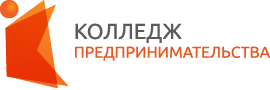 государственное автономное учреждение  Калининградской области профессиональная  образовательная организация «Колледж предпринимательства»стр.ПАСПОРТ ПРОГРАММЫ УЧЕБНОЙ ДИСЦИПЛИНЫ4СТРУКТУРА и содержание УЧЕБНОЙ ДИСЦИПЛИНЫ5условия реализации программы учебной дисциплины9Контроль и оценка результатов Освоения учебной дисциплины10Вид учебной работыКоличество часов Максимальная учебная нагрузка (всего)175Обязательная аудиторная учебная нагрузка (всего) 117в том числе:лекции40практические занятия77самостоятельная работа58в том числе:написание рефератоввыполнение индивидуального заданияработа с конспектом лекцийИтоговая аттестация в форме дифференцированного зачета,экзаменаИтоговая аттестация в форме дифференцированного зачета,экзаменаНаименование разделов и темСодержание учебного материала, практические работы, самостоятельная работа обучающихсяСодержание учебного материала, практические работы, самостоятельная работа обучающихсяСодержание учебного материала, практические работы, самостоятельная работа обучающихсяСодержание учебного материала, практические работы, самостоятельная работа обучающихсяОбъем часовОбъем часовОбъем часовУровень освоенияУровень освоенияУровень освоения12222333444Раздел 1.464646Тема 1.1. Введение. Основные сведения о композиции и дизайнеСодержание учебного материалаСодержание учебного материалаСодержание учебного материалаСодержание учебного материала242424111Тема 1.1. Введение. Основные сведения о композиции и дизайнеПредмет композиции. Основной закон композиции.Предмет композиции. Основной закон композиции.141414111111Тема 1.1. Введение. Основные сведения о композиции и дизайнеЗнакомство с понятием дизайна. Задачи дизайнаПсихология визуального восприятия.Знакомство с понятием дизайна. Задачи дизайнаПсихология визуального восприятия.141414111111Тема 1.1. Введение. Основные сведения о композиции и дизайнеУстройство зрительного анализатора.Работа зрительной системы. Законы психофизического восприятия. Гештальт – психология.Устройство зрительного анализатора.Работа зрительной системы. Законы психофизического восприятия. Гештальт – психология.141414111Тема 1.1. Введение. Основные сведения о композиции и дизайнеТворческая деятельность. Композиционно-художественное формообразование. Средства и принципы организации художественной формы.Творческая деятельность. Композиционно-художественное формообразование. Средства и принципы организации художественной формы.141414111Тема 1.1. Введение. Основные сведения о композиции и дизайнеКомпозиция в дизайне. Особенности условий создания художественной формы. Принципы «функциональность», «рациональность», «целесообразность», «целостность»Композиция в дизайне. Особенности условий создания художественной формы. Принципы «функциональность», «рациональность», «целесообразность», «целостность»141414111Тема 1.1. Введение. Основные сведения о композиции и дизайнеСамостоятельная работа обучающихся: -  реферативное заданиеСамостоятельная работа обучающихся: -  реферативное заданиеСамостоятельная работа обучающихся: -  реферативное заданиеСамостоятельная работа обучающихся: -  реферативное задание101010Тема 1.2. Основные понятия о правилах, приемах и средствах композицииСодержание учебного материалаСодержание учебного материалаСодержание учебного материалаСодержание учебного материала787878Тема 1.2. Основные понятия о правилах, приемах и средствах композиции1.Правила, приемы и средства композиции. Правила, приемы и средства композиции. 444222Тема 1.2. Основные понятия о правилах, приемах и средствах композицииПрактические занятияПрактические занятияПрактические занятияПрактические занятия464646Тема 1.2. Основные понятия о правилах, приемах и средствах композицииПередача ритма.Передача ритма.Тема 1.2. Основные понятия о правилах, приемах и средствах композицииПередача движения.Передача движения.Тема 1.2. Основные понятия о правилах, приемах и средствах композицииПередача покоя.Передача покоя.Тема 1.2. Основные понятия о правилах, приемах и средствах композицииПередача статики.Передача статики.Тема 1.2. Основные понятия о правилах, приемах и средствах композицииПередача динамики.Передача динамики.Тема 1.2. Основные понятия о правилах, приемах и средствах композицииПередача контраста.Передача контраста.Тема 1.2. Основные понятия о правилах, приемах и средствах композицииКомпозиционный центрКомпозиционный центрТема 1.2. Основные понятия о правилах, приемах и средствах композицииПередача нюанса в композиции.Передача нюанса в композиции.Тема 1.2. Основные понятия о правилах, приемах и средствах композицииТематическая композиция «Настроение»Тематическая композиция «Настроение»Тема 1.2. Основные понятия о правилах, приемах и средствах композицииВыполнение тематической композиции «Персонаж из сказки».Выполнение тематической композиции «Персонаж из сказки».Тема 1.2. Основные понятия о правилах, приемах и средствах композицииСамостоятельная работаСамостоятельная работаСамостоятельная работаСамостоятельная работаТема 1.2. Основные понятия о правилах, приемах и средствах композицииАнализ правил, приемов и средств композиции. Учебник Голубевой О.П. КомпозицияАнализ правил, приемов и средств композиции. Учебник Голубевой О.П. КомпозицияАнализ правил, приемов и средств композиции. Учебник Голубевой О.П. Композиция282828Тема 1.3  Композиция Содержание учебного материалаСодержание учебного материалаСодержание учебного материалаСодержание учебного материала262626Тема 1.3  Композиция 1.Простая композиция в ДПИ444222Тема 1.3  Композиция Практические занятияПрактические занятияПрактические занятияПрактические занятия121212Тема 1.3  Композиция 2.Стилизация простых форм. Тема 1.3  Композиция 3.Составление геометрического орнамента.Тема 1.3  Композиция 4.Выполнение растительного орнамента в полосе.Тема 1.3  Композиция 5.Симметрия в декоративных композициях.Тема 1.3  Композиция 6.Выполнение растительного орнамента в круге, прямоугольнике.Тема 1.3  Композиция Самостоятельная работаСамостоятельная работаСамостоятельная работаСамостоятельная работаТема 1.3  Композиция Работа с учебным пособием О. Соколовой. Работа с учебным пособием О. Соколовой. 101010Тема 1.4  Способы организации изобразительной поверхности.Содержание учебного материалаСодержание учебного материалаСодержание учебного материалаСодержание учебного материала444444Тема 1.4  Способы организации изобразительной поверхности.1.Различные подходы в организации изобразительной плоскости. Иллюзорность и декоративность.Различные подходы в организации изобразительной плоскости. Иллюзорность и декоративность.181818122122122Тема 1.4  Способы организации изобразительной поверхности.2Содержание художественного произведения. Целостность и взаимозависимость формы и содержания художественного произведения. Содержание художественного произведения. Целостность и взаимозависимость формы и содержания художественного произведения. 181818122122122Тема 1.4  Способы организации изобразительной поверхности.3Стилизация как один из методов создания компромисса в паре «выразительное – изобразительное»Стилизация как один из методов создания компромисса в паре «выразительное – изобразительное»181818122122122Тема 1.4  Способы организации изобразительной поверхности.Практические занятияПрактические занятияПрактические занятияПрактические занятия171717Тема 1.4  Способы организации изобразительной поверхности.1Выполнение практических упражнений.Выполнение практических упражнений.Тема 1.4  Способы организации изобразительной поверхности.2Оптические иллюзии и оптические коррективы.Оптические иллюзии и оптические коррективы.Тема 1.4  Способы организации изобразительной поверхности.3Практическая работа на выполнение цветочной композиции в круге.Практическая работа на выполнение цветочной композиции в круге.Тема 1.4  Способы организации изобразительной поверхности.4Выразительные возможности графики. Упражнение «от пятна».Выразительные возможности графики. Упражнение «от пятна».Тема 1.4  Способы организации изобразительной поверхности.5Выполнение графического листа с опорной темой «животное».Выполнение графического листа с опорной темой «животное».Тема 1.4  Способы организации изобразительной поверхности.Самостоятельная работа обучающихся: -  реферативное задание, работа с конспектами, работа над практическим заданиемСамостоятельная работа обучающихся: -  реферативное задание, работа с конспектами, работа над практическим заданиемСамостоятельная работа обучающихся: -  реферативное задание, работа с конспектами, работа над практическим заданием101010                                                                                               Дифференцированный зачет                                                                                               Дифференцированный зачет                                                                                               Дифференцированный зачет                                                                                               Дифференцированный зачет                                                                                               Дифференцированный зачет222                                                                                                Всего:                                                                                                Всего:                                                                                                Всего:                                                                                                Всего:                                                                                                Всего:175175175Экзамен Экзамен Экзамен Экзамен Экзамен 666Результаты обучения(освоенные умения, усвоенные знания)Формы и методы контроля и оценки результатов обучения 12Умения: - различать функциональную, конструктивную и эстетическую ценность объектов дизайна;- создавать эскизы и наглядные изображения; объектов дизайна;- использовать художественные средства композиции, цветоведения, светового дизайна для решения задач дизайнерского проектирования;- выстраивать композиции с учетом перспективы и визуальных особенностей среды;- выдерживать соотношение размеров;- соблюдать закономерности соподчинения элементов.Знания:- основные приемы художественного проектирования эстетического облика среды;- принципы и законы композиции;- средства композиционного формообразования: пропорции, масштабность, ритм, контраст и нюанс;- специальные выразительные средства: план, ракурс, тональность, колорит, изобразительные акценты, фактуру и текстуру материалов и др.;- принципы создания симметричных и ассиметричных композиций: - основные и дополнительные цвета, принципы их сочетания;- ряды хроматических и ахроматических тонов и переходные между ними;- свойства теплых и холодных тонов;- особенности различных видов освещения, приемы светового решения в дизайне: световой каркас, блики, тени, светотеневые градации - экспертная оценка в рамках текущего контроля и на практических занятиях;- экспертная оценка выполнения индивидуальных домашних заданий;- тестирование;- экспертная  оценка результатов деятельности обучающихся при выполнении и защите внеаудиторной самостоятельной работы.